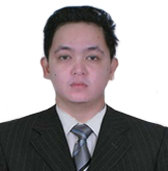 Objective:To join in a progressive, well established company, and to obtain an action-oriented career filled with challenges providing possibilities for professional growth and development. I want to improve and create a quality patient care-where clients shall rely on my expertise rather than fear it. I, as well, desire to apply and utilize my strengths through my many experiences.Professional Experience:Position: Emergency Medical Technician
Company: City Health Office – EMS/Zamboanga Rescue & S.A.F.E. Rescue Squad
Ambulance Unit, Emergency Department and  Zamboanga City Risk Reduction Management Office (ZCDRRMO) - Zamboanga City, Philippines
Period: March 16, 2013 – October 30, 2016Job Description: Act as team leader of the team.Respond to the Emergencies arising out of causalities like criminal violence, natural disasters, fires and land accidents, etc.After each call : restocks and replaces used linens, blankets and other supplies, makes careful check of all equipment so that the ambulance is ready for the next run, and maintains ambulance in efficient operating condition.Prepare a patient care report and take notes of the medical treatment given to them.Provide medical aid such as automated external defibrillators, perform high quality cardiopulmonary resuscitation, prevent spinal damage, ventilation, control severe bleeding, prevent shock, bandaging words, etc. to stabilize their condition.Reports verbally and in writing the assessment findings and treatment given to the patient.Works alongside with other health care professionals such as doctors, nurses, and midwives.Carries and lifts the stretcher, placing it in the ambulance and see to it that the patient and stretcher are secured.Sterilize the ambulance’s interior, if it is used to carry a patient suffering fromInfectious diseases.When extrication is required, assesses the extent of extent of injury and gives all possible emergency care and protection to the patient.    Cases Handled:Gunshot wounds, vehicular accidents, burns, hacking, stabbing, mauling, fall, spinal cord injuries, submersion incidents, cardiac arrest, stroke, seizure, diabetes mellitus, hypertension, labor, post-partum hemorrhage, psychiatric emergencies, and other trauma and medical cases.    Equipment Handled:Hare traction splints, vacuum splints, rigid splints, malleable splints, oxygen cylinders with yoke-type regulators, suction machine, nebulizer, cardiac monitor, automated external defibrillator, manual defibrillator, bag valve mask, BP apparatus, pulse oximeter, bandages (elastic, triangular, roller), vacuum mattress, long backboard, short backboard vest-type, stair chair, scoop/orthopedic stretcher, C and X-Collars, Gurney.Educational Attainment:Universidad De Zamboanga	Don Toribio Street Tetuan, Zamboanga City	Bachelor Science in Nursing 2007 – 2011Seminars / Certificate / License: LICENSURE	Philippine Nurse Licensure Examination (PRC Nurses) 
		Valid Until: October 24, 2017Australasian Registry for Medical Technicians (AREMT)Southwestern Action for Emergencies (SAFE) Emergency Medical Technician-Basic 
Valid Until: October 24, 2017Non-Professional Driver’s LicenseValid Until: May 13, 2018First Aid Training  CertificationNursing Leadership and Management “Creating Nursing Leader: Influencing and Shaping Health Policy and Nursing Practice” CertificationAmerican Heart Association – Basic Life Support Certification Card and IDAmerican Heart Association – Advanced Cardiac Life Support  Card and IDECG Reading And Basic Pharmacology Certification Pre-hospital Trauma Life Support CertificationPre Hospital IV Therapy for EMS CertificationWater Safety , Search and Rescue Certification Skills and abilities: Know basic MS Office (Word, Excel, PowerPoint, Adobe Photo Shop)Critical thinker, decision-maker and problem solver.Resourceful team player / leader who excels at building trusting relationships withpatients/clients and colleagues.Skilled in delegating tasks and motivating team players to achieve best goals.Enthusiastic, quick to learn with good interpersonal skills.Innovative problem-solver who can generate workable solutions and resolvecomplaints.Analytical thinking with demonstrated talent for identifying, improving, andstreamlining complex work processes.Flexible team player who adapts easily to changing and/ or shifting working schedules.Personal Information:Age:			26 years old
Sex:			Male
Date Of Birth:		May 13, 1990
Civil Status:		Single
Citizenship:		Filipino
Visa Status:		Visit Visa (May 12, 2017)	I hereby certify that the above information are all true and correct to the best of my knowledge and belief.JONAJONA.351936@2freemail.com   	   